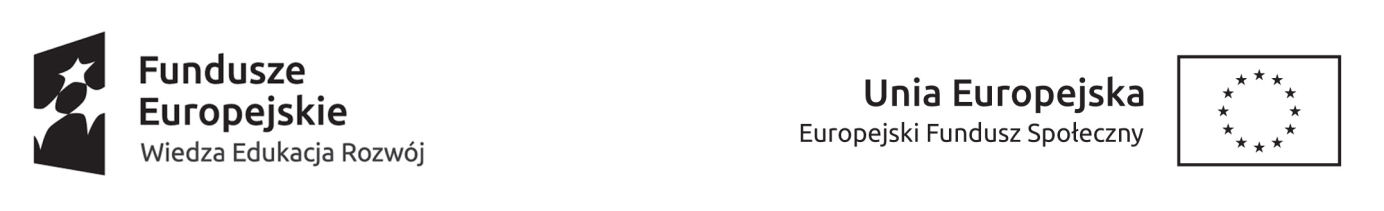 Załącznik nr 4 do SWZ WYKAZ WYKONANYCH USŁUG (CZĘŚĆ I/CZĘŚCI II*)W przypadku składania oferty na dwie części przedmiotu zamówienia, niniejszy załącznik należy wypełnić i złożyć w ilości egzemplarzy odpowiednio dla każdej części zamówienia.Składając ofertę w postepowaniu w trybie podstawowym bez negocjacji pod nazwą:Opracowanie dydaktycznych materiałów wideo dostosowanych do potrzeb osób z dysfunkcjami wzroku i słuchu oświadczamy, że wykazujemy się doświadczeniem, polegającym na wykonaniu w okresie ostatnich 3 lat przed upływem terminu składania ofert, a jeżeli okres prowadzenia działalności jest krótszy – w tym okresie następujących usług, odpowiadających wymaganiom Zamawiającego:UWAGA: Do wykazu należy załączyć dowody, że ww. usługa / usługi została/-y wykonana/-e lub jest/są wykonywana/-e należycie.Miejscowość: ..........................................., dnia .................... r.        Oświadczenia muszą być opatrzone przez osobę lub osoby uprawnione do reprezentowania Wykonawcy kwalifikowanym podpisem elektronicznym lub podpisem zaufanym lub elektronicznym podpisem osobistym.Załącznik nr 5 do SWZSkładając ofertę w postępowaniu w trybie podstawowym bez negocjacji  pod nazwą:Opracowanie dydaktycznych materiałów wideo dostosowanych do potrzeb osób z dysfunkcjami wzroku i słuchu Wykonawca oświadcza, iż w trakcie realizacji zamówienia dysponował będzie pracownikami posiadającymi następujące kwalifikacje i uprawnienia (wymagania określono w Rozdziale VI ust. 2 pkt 4.2.2)  SWZ):Miejscowość: ..........................................., dnia .................... r.        Dokument musi być opatrzony przez osobę lub osoby uprawnione do reprezentowania Wykonawcy kwalifikowanym podpisem elektronicznym lub podpisem zaufanym lub elektronicznym podpisem osobistym.Lp.Przedmiot usługiWartość usługi bruttoData wykonania usługiPodmiot na rzecz którego została wykonana usługaL.p.Nr częściNazwisko i imięSprawowana funkcja  Wymagania dla danej funkcjiDoświadczenie, kwalifikacje zawodowe, wykształcenie potwierdzające spełnianie wymagańPodstawa do dysponowania osobami ABCDEFG1- doświadczenie w przygotowywaniu materiałów do zajęć technicznych – dotyczy części 1 i 2- doświadczenie w realizacji minimum 100 godzin dydaktycznych z zakresuProgramowania i obsługi systemów mobilnych na poziomie szkolnictwa wyższego - dotyczy Części 1;    Metod numerycznych i MES z graficzną prezentacją i/lub projektowania grafiki użytkowej i symulacyjnej - dotyczy Części 2.;A) Podać doświadczenie zawodowe (np. rodzaj przygotowywanych materiałów, ilość zrealizowanych godzin dydaktycznych z wykorzystaniem tych materiałów, z jakiego zakresu, na rzecz jakiego podmiotu):..........................................................................................................................................................................................................................................................................................B) Podać doświadczenie zawodowe (ilość zrealizowanych godzin dydaktycznych, z jakiego zakresu, na rzecz jakiego podmiotu):.........................................................................................................................................................................................................................................................................................................................................................................................................................................................